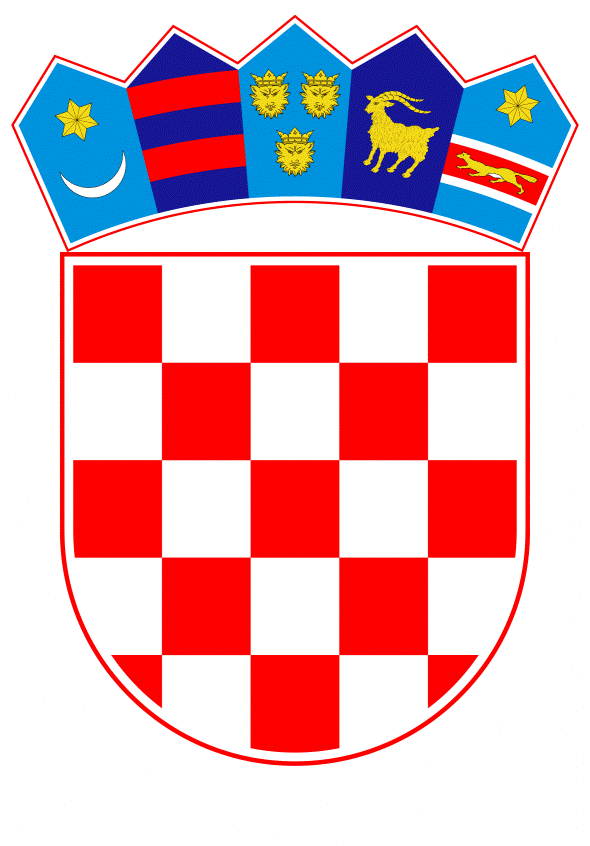 VLADA REPUBLIKE HRVATSKEZagreb, 13. siječnja 2022.______________________________________________________________________________________________________________________________________________________________________________________________________________________________Banski dvori | Trg Sv. Marka 2 | 10000 Zagreb | tel. 01 4569 222 | vlada.gov.hrNa temelju članka 49. stavka 4. Zakona o policiji („Narodne novine“, br. 34/11, 130/12, 89/14 – vjerodostojno tumačenje, 151/14, 33/15, 121/16 i 66/19), Vlada Republike Hrvatske je na sjednici održanoj _____________________2021. godine donijelaU R E D B U o izmjeni Uredbe o utvrđivanju radnih mjesta u Ministarstvuunutarnjih poslova koja se popunjavaju bez objave natječajaČlanak 1.	U Uredbi o utvrđivanju radnih mjesta u Ministarstvu unutarnjih poslova koja se popunjavaju bez objave natječaja („Narodne novine“, br. 129/11) u članku 2. riječi: „Odjel posebnih kriminalističkih poslova“ i „Odjel za zaštitu svjedoka“ zamjenjuju se riječima: „Služba posebnih kriminalističkih poslova“ i „Služba za zaštitu svjedoka“.Članak 2.	Ova Uredba stupa na snagu osmoga dana od dana objave u „Narodnim novinama“.KLASA:URBROJ:Zagreb, P R E D S J E D N I Kmr.sc. Andrej PlenkovićO B R A Z L O Ž E NJ EČlankom 49. Zakona o policiji („Narodne novine“, br. 34/11, 130/12, 89/14 – vjerodostojno tumačenje, 151/14, 33/15, 121/16 i 66/19) propisan je način popune slobodnih radnih mjesta policijskih službenika. Stavkom 4. toga članka propisano je da će Vlada Republike Hrvatske uredbom utvrditi radna mjesta u policiji koja se popunjavaju bez objave javnog natječaja. Vlada Republike Hrvatske donijela je Uredbu o utvrđivanju radnih mjesta u Ministarstvu unutarnjih poslova koja se popunjavaju bez objave natječaja („Narodne novine“, br. 129/11).	Ovim izmjenama navedene Uredbe usklađuju se nazivi ustrojstvenih jedinica policije u kojima se radna mjesta popunjavaju bez objave natječaja s nazivima ustrojstvenih jedinica utvrđenim Uredbom o unutarnjem ustrojstvu Ministarstva unutarnjih poslova. Predlagatelj:Ministarstvo unutarnjih poslovaPredmet:Prijedlog uredbe o izmjeni Uredbe o utvrđivanju radnih mjesta u Ministarstvu unutarnjih poslova koja se popunjavaju bez objave natječaja